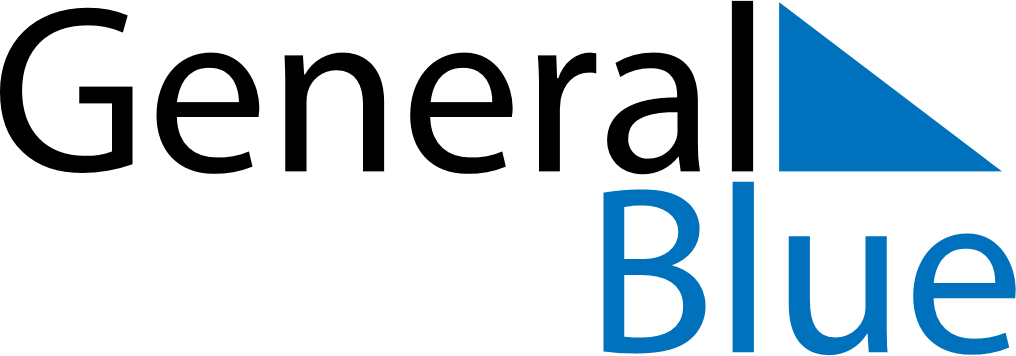 Weekly CalendarOctober 16, 2023 - October 22, 2023Weekly CalendarOctober 16, 2023 - October 22, 2023Weekly CalendarOctober 16, 2023 - October 22, 2023Weekly CalendarOctober 16, 2023 - October 22, 2023Weekly CalendarOctober 16, 2023 - October 22, 2023Weekly CalendarOctober 16, 2023 - October 22, 2023MondayOct 16TuesdayOct 17WednesdayOct 18ThursdayOct 19FridayOct 20SaturdayOct 21SundayOct 22